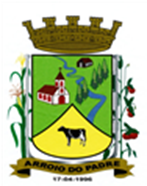 ESTADO DO RIO GRANDE DO SULMUNICÍPIO DE ARROIO DO PADREGABINETE DO PREFEITOLei 2.266, de 22 de junho de 2021.Autoriza a Concessão de Incentivo a Sra. Liane Buchweitz.O Prefeito Municipal de Arroio do Padre, RS, Sr. Rui Carlos Peter, faz saber que a Câmara de Vereadores aprovou e eu sanciono e promulgo a seguinte Lei:Art. 1º A presente Lei autoriza o Município de Arroio do Padre a conceder incentivo a Sra. Liane Buchweitz, inscrita no CPF sob nº 006.113.550-00 e com Inscrição Estadual, como produtora rural sob o nº 470103713.Art. 2º O incentivo a ser concedido por esta Lei será assim distribuído:I- Ressarcimento de despesas para a construção de estufa para produção de hortifrutigranjeiros e/ou pequenos frutos, no valor de R$ 5.024,21 (cinco mil, vinte e quatro reais e vinte e um centavos).II- Disponibilização pelo município de 03 (três) horas máquinas para terraplanagem e preparo do local onde a estufa será construída e abertura / manutenção de reservatórios de água para irrigação.Parágrafo Único: A concessão do incentivo financeiro, a que se refere essa Lei, somente será concretizado mediante a efetiva instalação da estufa na propriedade informada e cumpridos os requisitos da Lei Municipal nº 1.568, de 31 de dezembro de 2014 e suas alterações.Art. 3º Em contrapartida ao presente incentivo, a produtora assume as obrigações definidas na minuta de contrato, em anexo, a qual é integrante da presente Lei.Art. 4º As despesas decorrentes da presente Lei correrão a conta de dotação orçamentária, constante no orçamento municipal em vigor.Art. 5º Esta Lei entra em vigor na data de sua publicação. Arroio do Padre, 22 de junho de 2021.------------------------------------Rui Carlos PeterPrefeito Municipal     